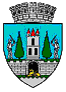 ROMÂNIAJUDEŢUL SATU MARECONSILIUL LOCAL AL MUNICIPIULUI SATU MARENr.65966/13.11.2023                                                                                                                                          PROIECT                                               HOTĂRÂREA NR.............................privind emiterea acordului solicitat prin certificatul de urbanism nr. 444/30.06.2023 Consiliul local al Municipiului Satu Mare,Urmare a solicitării numitului Biro Vasile Rareș, înregistrată la Primăria Municipiului Satu Mare sub nr. 64258/02.11.2023 și a certificatului de urbanism nr. 444/30.06.2023,Analizând proiectul de hotărâre înregistrat sub nr.........., referatul de aprobare al inițiatorului înregistrat sub nr. 65967/13.11.2023, raportul de specialitate al Serviciului Patrimoniu, Concesionări, Închirieri înregistrat sub nr. 65968/13.11.2023, raportul de specialitate al Serviciului Juridic înregistrat sub nr. 66572/15.11.2023 și avizele comisiilor de specialitate ale Consiliului Local Satu Mare,Având în vedere prevederile art. 36 alin. (1) din Legea nr. 18/1991 a fondului funciar, republicată, cu modificările și completările ulterioare și ale art. 634 din Codul civil, Luând în considerare prevederile Legii privind normele de tehnică legislativă pentru elaborarea actelor normative nr. 24/2000, republicată, cu modificările şi completările ulterioare,În temeiul prevederilor art. 87 alin. (5), art. 129 alin. (2) lit. c), ale art. 139 alin. (3) lit. g), ale art. 196 alin. (1) lit. a) din OUG nr. 57/2019 privind Codul administrativ, cu modificările și completările ulterioare, Adoptă prezenta,H O T Ă R Â R E:Art. 1. Se atestă apartenența la domeniul privat al Municipiului Satu Mare a imobilului - teren în suprafață de 25 mp, respectiv a cotei de 25/834 părți, înscris în CF nr. 182302 Satu Mare sub nr. cadastral 182302.                      Art. 2. Municipiul Satu Mare își exprimă acordul în calitate de coproprietar al imobilului teren înscris în CF nr. 182302 Satu Mare cu nr. cadastral 182302, pentru Biro Vasile Rareș în vederea obținerii autorizației de construire pentru lucrări de reconstruire imobil identificat prin număr cadastral 182302-C2, conform certificatului de urbanism nr. 444/30.06.2023.     Art. 3. Cu ducerea la îndeplinire a prezentei se încredințează Viceprimarul Municipiului Satu Mare și Serviciul Patrimoniu Concesionări Închirieri din cadrul Aparatului de specialitate al Primarului Municipiului Satu Mare.     Art. 4. Prezenta hotărâre se comunică prin intermediul Secretarului                    General al Municipiului Satu Mare, în termenul prevăzut de lege, Primarului Municipiului Satu Mare, Instituției Prefectului - Județul Satu Mare, doamnei Tămășan Ilieș Cristina Marina, Viceprimar al Municipiului Satu Mare și Serviciului Patrimoniu Concesionări Închirieri și domnului Biro Vasile Rareș.Iniţiator proiectViceprimar,                                                   Tămășan Ilieș Cristina Avizat                                                                                Secretar general Mihaela Maria RacolțaFaur Mihaela/2ex